TP 2 – Propagation de la lumière	Le but de ce TP est de comprendre comment la lumière se propage.MATERIEL :- Une lampe 6V – 100mA, 2 fils et un générateur 6V.- Une feuille blanche.- 3 plaquettes percées au centre d’un trou, le point P sera en contact avec la feuille. EXPERIENCES :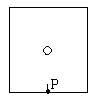 I – 1ère  expérience (placer la lampe sur la feuille blanche et noter le point source S)1ère étape :- Observer la lumière de la lampe au travers du trou de la 1ère plaquette (pour cela  régler convenablement la hauteur du support de la lampe).- Noter sur la feuille le point P1.- Ne plus toucher au montage.2ème étape :- Placer la 2ème plaquette de telle façon à toujours voir la lumière au travers des trous 1 et 2.- Noter sur la feuille le point P2.3ème étape :- Placer la 3ème plaquette de telle façon à toujours voir la lumière au travers des trous 1, 2 et 3- Noter sur la feuille le point P3.4ème étape :- Retirer les plaquettes, attention ne pas toucher à la source S.- Qu’observez-vous ?………………………………………………………………………..……………………………………….5ème étape :Par un tracé, matérialiser le rayon lumineux qui part de la source S et qui arrive à l’œil.II – 2ème expérienceRefaire les expériences en vous déplaçant. Que remarquez-vous ?.............................................................................................................................................................................III – Conclusion➢ Comment se propage (se déplace) la lumière dans un milieu homogène (exemple l’air d’une salle la classe) et transparent (qui laisse passer la lumière) ?……………………………………………………………………………………………………………………………………………………………………………………➢ Représenter d’autres rayons de lumière par un trait et en indiquant le sens de propagation (trait fléché)